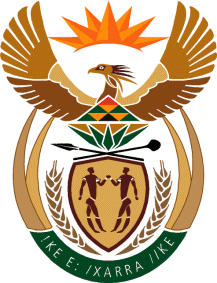 MINISTRY:  JUSTICE AND CORRECTIONAL SERVICESREPUBLIC OF SOUTH AFRICANATIONAL ASSEMBLY QUESTION FOR WRITTEN REPLY PARLIAMENTARY QUESTION NUMBER: 2376DATE OF QUESTION: 20 JUNE 2022DATE OF SUBMISSION: 01 JULY 2022Mr J Engelbrecht (DA) to ask the Minister of Justice and Correctional Services: What number of (a) prisoners are currently incarcerated in our prison system as a result of drug related offences, (b) these incarcerations are a result of cannabis related offences and (c) the cannabis related offences involved amounts of less than 50 grams of cannabis? NW2800EREPLY: The table below provides details of the number of Prisoners currently incarcerated in our prisons system as a result of drug related offences: The crime description captured on the Integrated Inmate Information Management System (IIMS) is “Dealing and/ possession of prohibited drugs)” In the legacy Admissions and Release (A&R) system, the crime description is “( Marijuana- Possession of) (Marijuana- Use of), ( Marijuana- Crimes N.M.E), (Marijuana- Trade With), (Proh Habit form Med Use/ Possess)”. It can therefore not be ascertained if Marijuana (cannabis) is the only drug related offence to the exclusion of other drugs offences being captured on the system to make the distinct difference.  (c) The information regarding possession of marijuana in quantities is not captured on the Admission and Release System. ENDRegion Remand Detainees Sentenced Total Eastern Cape 132207339Free State, Northern Cape 2595120Gauteng529220749KwaZulu- Natal 129109238Limpopo,Mpumalanga, North –West 62187249Western Cape 7986421440National 167514603135Region Remand Detainees Sentenced Total Eastern Cape 132179311Free State, Northern Cape 2594119Gauteng529220749KwaZulu- Natal 129105234Limpopo,Mpumalanga, North –West 62186248Western Cape 7986381436National 167514223097